SAISON 2020/21 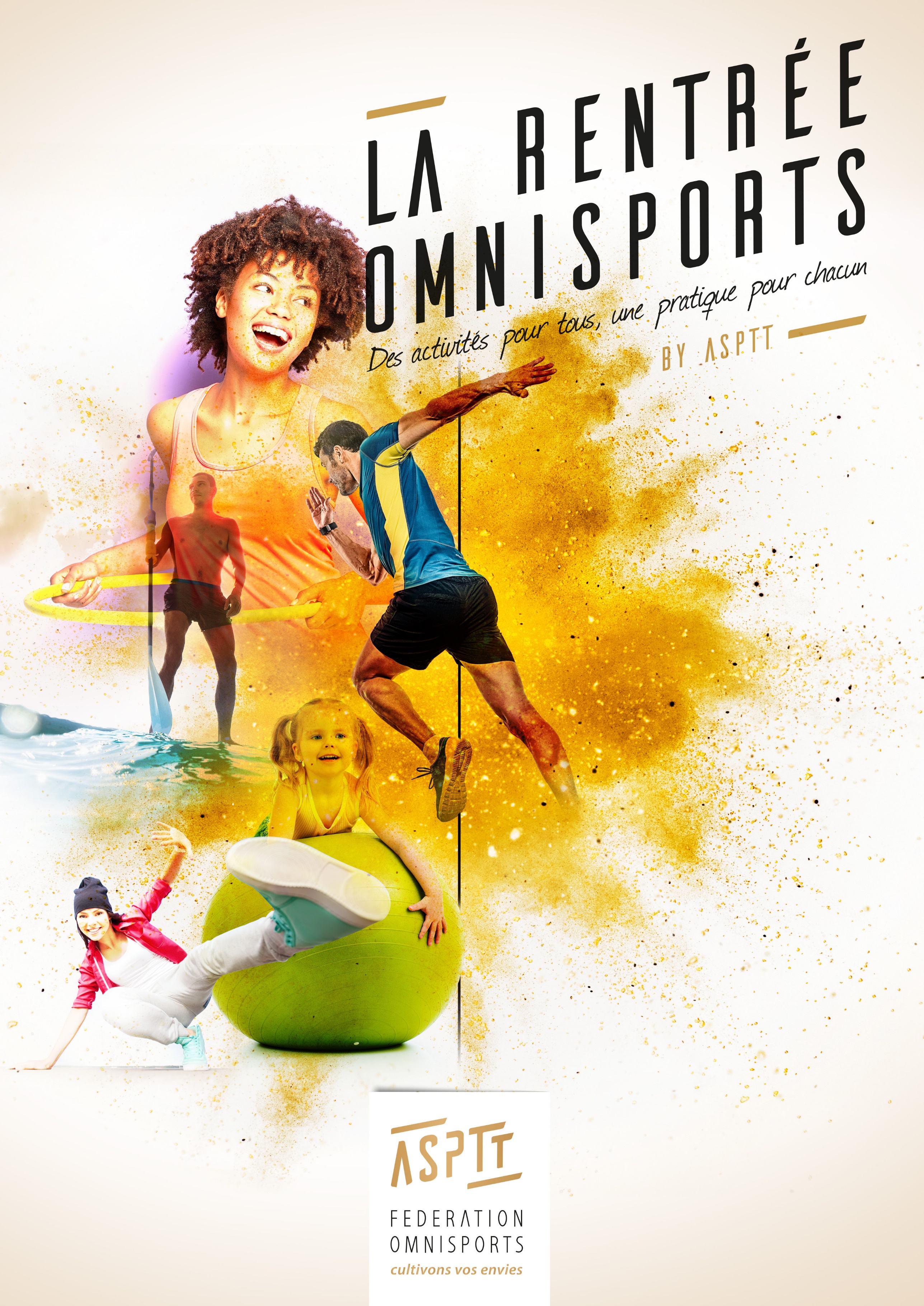 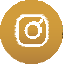 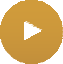 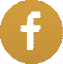 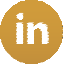 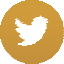 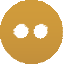 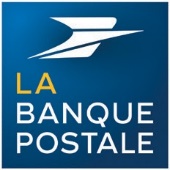 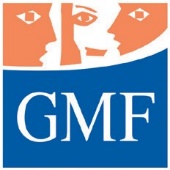 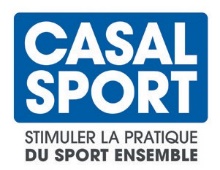 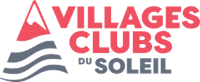 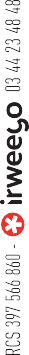 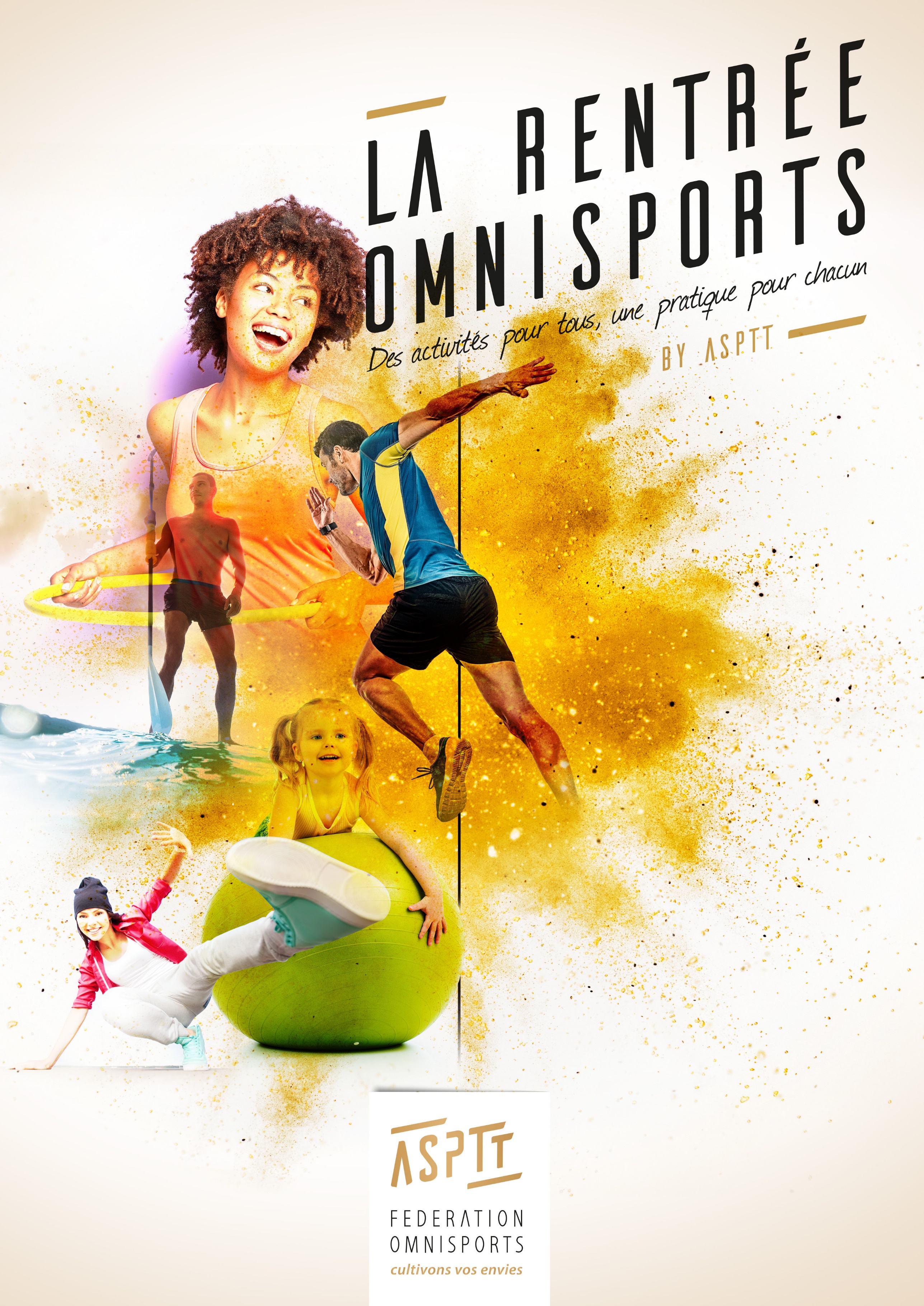 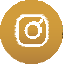 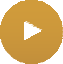 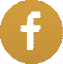 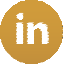 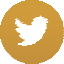 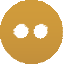 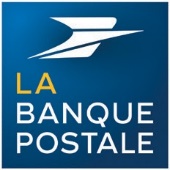 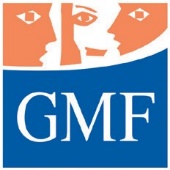 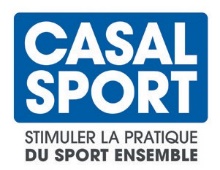 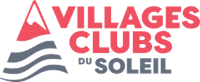 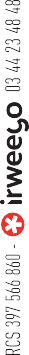 Cultivons vos envies, en toute sérénité.                                                                                                                                                                                                         ACTIVITEES PROPOSEES en COMPETITION                                                                                               FOOTBALL : USAP                                                                                                                          HOCKEY sur GAZON: PANSARDS                                                                                                                                    Pour toutes  informations , veuillez                                                                 contacter le secrétariat au 06 12 87 49 55                                                                                                                                                                                                                                       ACTIVITEES PROPOSEES en LOISIRS                                                                                                    KIDISPORT ( activité LABELISEE)                                                                                                     Ecole multi sport 3-6 ans_ 6-9ans_ 9-12ans                                                                                                     J MACTIV SANTE(activité LABELISEE)                                                                                                                                                Sport adapté pour pathologie cardiaque- diabète-                                                                                                                                                  obésité--personne sédentaire pour reprise d’activité                                                                                                    RUNNING (départ stade saint martin le nœud)                                                                                                                                                 Sorties lundi et jeudi 18h30-19h30                                                                                       MARCHE   (départ stade saint  martin le nœud)                                                                                                Sorties mercredi 17h30-18h30 et dimanche 10h00 11h00                                    INFORMATIONS / INSCRIPTION                                                                                                                                               Retrouvez-nous sur asptt.comPARTENAIRES MAJEURS	PARTENAIRES OFFICIELS